Выявление уровня квалификации педагогических работников для установления соответствия требованиям, предъявляемым к первой и высшей квалификационным категориям      С целью установления соответствия требованиям первой или высшей квалификационным категориям формы аттестации определены как защита аналитического отчета или публичная презентация профессиональных достижений.      При защите аналитического отчета компоненты профессиональной деятельности проявляются следующим образом:     Эмоционально-психологический компонент деятельности педагога (Белкин А.С.) включает профессиональные действия, которые предполагают проявление эмоционально - психологической культуры педагога: обладание педагогическим тактом, культурой речи, создание благоприятного психологического климата на уроках (занятиях), атмосферу взаимопонимания, толерантности, взаимопомощи, изучает интересы и потребности обучающихся (воспитанников) для использования в педагогической деятельности, формирует положительную учебно - познавательную мотивацию обучающихся (воспитанников).       Регулятивный компонент деятельности включает профессиональные действия, являющиеся проявлением организационной культуры педагога: знание нормативно-правовых оснований деятельности, ориентация целей и задач педагогической деятельности не только на формирование предметных, но и метапредметных результатов, личностное развитие обучающихся в соответствии с требованиями Основной общеобразовательной программы, достижение стабильных результатов освоения обучающимися (воспитанниками) образовательных программ,. Одним из показателей сформированности этого компонента деятельности является успешная реализация рабочей программы по предмету профессиональной деятельности,.     Социальный компонент деятельности педагога включает профессиональные действия, опирающиеся на информационную и коммуникативную (социальную) культуру педагога, такие как, развитие коммуникативных качеств у обучающихся (воспитанников), формирование коллектива обучающихся (воспитанников), применение дифференцированного и индивидуального подходов к обучению и воспитанию, сопровождение учащихся с особыми образовательными потребностями, использование в профессиональной деятельности информационно – коммуникационных технологий, наличие свидетельств общественного признания профессиональных успехов (грамоты, благодарности, публикации в СМИ и др.).     Аналитический компонент деятельности педагога включает профессиональные действия, являющиеся проявлением аналитической культуры педагога: эффективное внедрение в образовательный процесс современных образовательных технологий (проектные, исследовательские, развивающие и др.), разработка дидактических и методических, контрольно – измерительных  материалов в соответствии с требованиями Основной общеобразовательной программы образовательного учреждения, представлена система мониторинга образовательных достижений учащихся (воспитанников) на уровне сформированности универсальных учебных действий, личностного развития учащихся (воспитанников). Одним из проявлений сформированности этого компонента деятельности являются показатели динамики  достижений обучающихся, (воспитанников) выше средних в Свердловской области.       Творческий компонент деятельности включает профессиональные действия, опирающиеся на сформированность креативной культуры педагога, такие как участие в муниципальных или региональных профессиональных конкурсах, внесение личного вклада в повышение качества образования на основе инновационной деятельности, вовлечение обучающихся (воспитанников) в дополнительные формы внеурочной проектной деятельности. В результате обучающиеся становятся победителями и призерами олимпиад и конкурсов  различного уровня.     Компонент самосовершенствования развивается на основе сформированной культуры оценочной деятельности.  Результатами этой деятельности являются активное распространение собственного опыта в области повышения качества образования и воспитания, обобщение опыта проектно – исследовательской деятельности  в научно - методических разработках, наличие публикаций на уровне района, города, области, систематическое повышение уровня профессиональной квалификации, Одним из показателей этого компонента деятельности является выполнение обязанностей  эксперта  по профилю профессиональной деятельности. В результате выше сказанного разработаны листы экспертного заключения для аттестации с целью выявления соответствия требованиям первой или высшей квалификационных категорий.     В результате выше сказанного разработаны листы экспертного заключения для аттестации с целью выявления соответствия требованиям первой или высшей квалификационных категорий.        Лист экспертного заключенияФИО аттестующегося учителя: ______________________________________________________ОУ, должность: ____________________________________________________________________  Форма аттестации: защита аналитического отчета.Количественная оценка:  0 баллов – показатель не проявляется;  1 балл –  единичное проявление                                                 показателя;  2 балла – системное проявление показателя.Максимально возможное количество баллов: 50.Уровни сформированности компонентов профессиональной деятельностиВыводы: на   основе    оценки    профессиональной    деятельности    аттестующегося    Главнойаттестационной  комиссии рекомендуется: Рекомендации на следующий межаттестационный период: ______________________________________________________________________________________________________________________________________________________________________________________________________________________________________________________        Председатель экспертной комиссии: ________________ (                                            )        Члены комиссии:              ______________________ (                                                  )                                                  ______________________ (                                                  )             С заключением ознакомлен:                                      подпись аттестующегося: _____________   (                                                  )                 Дата:      Выявление соответствия каждого показателя оценивается в 0-2 балла, максимальное количество баллов - 50. Полученные результаты оцениваются в рамках рейтинговой системы:        30 - 39 баллов - соответствует уровню квалификационных требований, предъявляемых к первой квалификационной категории;        40 - 50 баллов - соответствует уровню квалификационных требований, предъявляемых к высшей квалификационной категории.     Дополнительные баллы - до 2 баллов - присваивается за особые результаты профессиональной деятельности:      - степень кандидата или доктора наук (по профилю профессиональной деятельности),       - достижение существенных результатов в развитии одаренности у детей и подростков, при работе с детьми с особыми образовательными потребностями, детьми - сиротами и др.,      - достижение существенных результатов в повышении качества образования (на уровне региона, федерации) и другие показатели.     Аналогичные листы экспертного заключения разработаны для других должностей аттестующихся работников на основании Единого квалификационного справочника должностей специалистов и служащих (приказ Министерства здравоохраниения и социального развития Российской Федерации № 761н от 26.08.2010г.):преподаватель, педагог - организатор, учитель - дефектолог, учитель - логопед, педагог - психолог, преподаватель - организатор основ безопасности жезнедеятельности, руководитель физического воспитания, тренер - преподаватель (включая старшего), инструктор по физической культуре, мастер производственного обучения, методист, инструктор - методист (включая старшего), концертмейстер, музыкальный руководитель, воспитатель (включая старшего), социальный педагог, педагог дополнительного образования.Лист экспертного заключения.ФИО аттестующегося педагога - психолога: _________________________________________________________________________________, ОУ: _______________________________________  Форма аттестации: _________________________________________________________________Количественная оценка:  0 баллов – показатель не проявляется; 1 балл –  единичное проявление                                                      показателя;  2 балла – системное проявление показателя.Максимально возможное количество баллов: 50 Уровни сформированности компонентов профессиональной деятельностиВыводы: на основе оценки профессиональной деятельности аттестующегося Главной аттестационной  комиссии рекомендуется: Рекомендации на следующий межаттестационный период: ______________________________________________________________________________________________________________________________________________________________________________________________________________________________________________________        Председатель экспертной комиссии: ________________ (                                            )        Члены комиссии:              ______________________ (                                                  )                                                    ______________________ (                                                  )                С заключением ознакомлен:                                      подпись аттестующегося: _____________   (                                                  )              Дата:Лист экспертного заключенияФИО аттестующегося воспитателя (ДОУ,УГВ): _____________________________________________ОУ, должность: ___________________________________________________________________________   Форма аттестации: ________________________________________________________________________Количественная оценка:  0 баллов – показатель не проявляется;  1 балл –  единичное проявление                                                 показателя;  2 балла – системное проявление показателя.Максимально возможное количество баллов: 50Уровни сформированности компонентов профессиональной деятельности       Выводы: на основе оценки профессиональной деятельности аттестующегося Главной аттестационной  комиссии рекомендуется:  Рекомендации на следующий межаттестационный период: ________________________________________________________________________________________________________________________________________________________________________________________________________________________________________________________________________________________________________________________________________        Председатель экспертной комиссии: ________________ (                                            )        Члены комиссии:              ______________________ (                                                  )                                                    ______________________ (                                                  )                 С заключением ознакомлен:                                      подпись аттестующегося: _____________   (                                                  )         Дата:Лист экспертного заключения.ФИО аттестующегося инструктора по физической культуре: ______________________________________________________ОУ: _____________________________________________________   Форма аттестации: __________________________________________________________________Количественная оценка:  0 баллов – показатель не проявляется; 1 балл –  единичное проявление                                                   показателя;  2 балла – системное проявление показателя.Максимально возможное количество баллов: 50Уровни сформированности компонентов профессиональной деятельностиВыводы: на основе оценки профессиональной деятельности аттестующегося Главной аттестационной  комиссии рекомендуется: Рекомендации на следующий межаттестационный период: ______________________________________________________________________________________________________________________________________________________________________________________________________________________________________________________        Председатель экспертной комиссии: ________________ (                                            )                Члены комиссии:              ______________________ (                                                  )                                                    ______________________ (                                                  )                С заключением ознакомлен:                          подпись аттестующегося: _____________   (                                                  )                Дата:Лист экспертного заключенияФИО аттестующегося музыкального руководителя:________________________________________________________________________  ОУ: ___________________________________________________ Форма аттестации: ________________________________________________________________________Количественная оценка:  0 баллов – показатель не проявляется;  1 балл –  единичное проявление                                                 показателя;  2 балла – системное проявление показателя.Максимально возможное количество баллов: 50Уровни сформированности компонентов профессиональной деятельности Выводы: на основе оценки профессиональной деятельности аттестующегося Главной аттестационной  комиссии рекомендуется: Рекомендации на следующий межаттестационный период: ____________________________________________________________________________________________________________________________________________________________________        Председатель экспертной комиссии: ________________ (                                            )        Члены комиссии:              ______________________ (                                                  )                                                    ______________________ (                                                  )                 С заключением ознакомлен:                                      подпись аттестующегося: _____________   (                                                  )                  Дата:Лист экспертного заключенияФИО аттестующегося педагога дополнительного образования: __________________________________________________________________  ОУ: _____________________________________ Форма аттестации: защита аналитического отчета.Количественная оценка:  0 баллов – показатель не проявляется;  1 балл –  единичное проявление                                                 показателя;  2 балла – системное проявление показателя.Максимально возможное количество баллов: 50.Уровни сформированности компонентов профессиональной деятельностиВыводы: на   основе    оценки    профессиональной    деятельности    аттестующегося    Главнойаттестационной  комиссии рекомендуется:  Рекомендации на следующий межаттестационный период: ______________________________________________________________________________________________________________________________________________________________________________________________________________________________________________________        Председатель экспертной комиссии: ________________ (                                            )        Члены комиссии:              ______________________ (                                                  )                                                  ______________________ (                                                  )             С заключением ознакомлен:                                      подпись аттестующегося: _____________   (                                                  )                 Дата:Лист экспертного заключенияФИО аттестующегося педагога - организатора: ________________________________________________________________________________  ОУ: _____________________________________ Форма аттестации: защита аналитического отчета.Количественная оценка:  0 баллов – показатель не проявляется;  1 балл –  единичное проявление                                                 показателя;  2 балла – системное проявление показателя.Максимально возможное количество баллов: 50.Уровни сформированности компонентов профессиональной деятельностиВыводы: на   основе    оценки    профессиональной    деятельности    аттестующегося    Главнойаттестационной  комиссии рекомендуется:  Рекомендации на следующий межаттестационный период: ______________________________________________________________________________________________________________________________________________________________________________________________________________________________________________________        Председатель экспертной комиссии: ________________ (                                            )        Члены комиссии:              ______________________ (                                                  )                                                  ______________________ (                                                  )             С заключением ознакомлен:                                      подпись аттестующегося: _____________   (                                                  )                 Дата:Лист экспертного заключенияФИО аттестующегося преподавателя - организатора основ безопасности жизнедеятельности: ______________________________________________________________________________________________________  ОУ: _____________________________________ Форма аттестации: защита аналитического отчета.Количественная оценка:  0 баллов – показатель не проявляется;  1 балл –  единичное проявление                                                 показателя;  2 балла – системное проявление показателя.Максимально возможное количество баллов: 50.Уровни сформированности компонентов профессиональной деятельностиВыводы: на   основе    оценки    профессиональной    деятельности    аттестующегося    Главнойаттестационной  комиссии рекомендуется:  Рекомендации на следующий межаттестационный период: ______________________________________________________________________________________________________________________________________________________________________________________________________________________________________________________        Председатель экспертной комиссии: ________________ (                                            )        Члены комиссии:              ______________________ (                                                  )                                                  ______________________ (                                                  )                 С заключением ознакомлен:                                      подпись аттестующегося: _____________   (                                                  )                Дата:Лист экспертного заключенияФИО аттестующегося социального педагога: _____________________________________________________________________,ОУ: ___________________________________________________ Форма аттестации: защита аналитического отчета.Количественная оценка:  0 баллов – показатель не проявляется;  1 балл –  частичное проявление                                                 показателя;  2 балла – системное проявление показателя.Максимально возможное количество баллов: 50Уровни сформированности компонентов профессиональной деятельности Выводы: на основе оценки профессиональной деятельности аттестующегося Главной аттестационной  комиссии рекомендуется: Рекомендации на следующий межаттестационный период: ____________________________________________________________________________________________________________________________________________________________________        Председатель экспертной комиссии: ________________ (                                            )        Члены комиссии:              ______________________ (                                                  )                                                    ______________________ (                                                  )                 С заключением ознакомлен:                                      подпись аттестующегося: _____________   (                                                  )                  Дата:Лист экспертного заключения.ФИО аттестующегося тренера - преподавателя: _________________________________________________________________________ОУ: ____________________________________________   Форма аттестации: __________________________________________________________________Количественная оценка:  0 баллов – показатель не проявляется; 1 балл –  единичное проявление                                                   показателя;  2 балла – системное проявление показателя.Максимально возможное количество баллов: 50 Уровни сформированности компонентов профессиональной деятельностиВыводы: на основе оценки профессиональной деятельности аттестующегося Главной аттестационной  комиссии рекомендуется: Рекомендации на следующий межаттестационный период: ______________________________________________________________________________________________________________________________________________________________________________________________________________________________________________________        Председатель экспертной комиссии: ________________ (                                            )                Члены комиссии:              ______________________ (                                                  )                                                    ______________________ (                                                  )                С заключением ознакомлен:                          подпись аттестующегося: _____________   (                                                  )                Дата:Заключение.Компоненты деятельностиПоказателиБаллыСуммаЭмоционально-психологический1.создает благоприятный психологический климат на уроках, атмосферу взаимопонимания, толерантности, взаимопомощиЭмоционально-психологический2. использует знания об интересах и потребностях обучающихся в педагогической деятельности Эмоционально-психологический3. формирует учебно - познавательную мотивацию обучающихся  Эмоционально-психологический4. обладает педагогическим тактом, культурой речиРегулятивный5.знает нормативно-правовые основания деятельностиРегулятивный6.ориентирует цели профессиональной деятельности на формирование предметных и метапредметных результатов, личностное развитие обучающихся Регулятивный7.успешно реализует рабочую программу по предмету деятельности Регулятивный8. имеет стабильные результаты освоения всеми обучающимися образовательных программСоциальный9. развивает коммуникативные качества у обучающихся, формирует коллектив обучающихся Социальный10. применяет дифференцированный и индивидуальный подходы к обучению и воспитанию, сопровождение обучающихся с особыми образовательными потребностямиСоциальный11.использует в профессиональной деятельности информационно – коммуникационные технологииСоциальный12.имеет  свидетельства общественного признания профессиональных успехов (грамоты, благодарности, публикации в СМИ и др.)Аналитический13.эффективно внедряет в образовательный процесс современные образовательные технологии (проектные, исследовательские, развивающие и др.) Аналитический14.разрабатывает дидактические и методические, контрольно – измерительные  материалы в соответствии с требованиями Основной общеобразовательной программы образовательного учрежденияАналитический15.имеет показатели динамики  достижений обучающихся выше средних в Свердловской областиАналитический16. представлена система мониторинга образовательных достижений обучающихся на уровне сформированности универсальных учебных действий, личностного развития обучающихся Творческий17.вносит личный вклад в повышение качества образования на основе инновационной деятельностиТворческий18. обучающиеся  вовлечены во внеурочную проектную деятельность Творческий19.обучающиеся становятся победителями или призерами районных, городских олимпиад и конкурсовТворческий20. участвует в муниципальных или региональных профессиональных конкурсахСамосовершенствования21. активно распространяет собственный опыт в области повышения качества образования и воспитанияСамосовершенствования22. обобщает опыт проектно – исследовательской деятельности  в научно - методических разработках, публикациях на уровне района, города, области Самосовершенствования23. повышает уровень профессиональной квалификации Самосовершенствования24. является экспертом по профилю профессиональной деятельностиДополн. баллы (макс. - 2 балла) заДополн. баллы (макс. - 2 балла) заРекомендуемые баллыНабранныебаллыда / нетустановить соответствие уровня квалификации требованиям, предъявляемым к первой квалификационной категории30 - 39установить соответствие уровня квалификации требованиям, предъявляемым к высшей квалификационной категории     40 - 50Компоненты деятельностиПоказателиБаллыСуммаЭмоционально-психологический1.создает благоприятный психологический климат в коллективе обучающихся, атмосферу взаимопонимания, толерантности, взаимопомощиЭмоционально-психологический2. использует знания об интересах и потребностях субъектов образовательного процесса в педагогической деятельностиЭмоционально-психологический3. позитивная динамика структуры мотивации обучающихсяЭмоционально-психологический4. обладает педагогическим тактом, культурой речиРегулятивный5.знает нормативно-правовые основания профессиональной деятельностиРегулятивный6. разрабатывает программно - методическую документацию в соответствии с целями профессиональной деятельностиРегулятивный7. ориентирует цели профессиональной деятельности на формирование универсальных учебных (познавательных) действий, на личностное развитие обучающихся (воспитанников)Регулятивный8.проводит консультативную работу в образовательном учрежденииСоциальный9.применяет дифференцированный и индивидуальный подходы в работе с обучающимися (воспитанниками) и педагогамиСоциальный10.собрана «копилка» методических материалов и диагностического инструментарияСоциальный11.использует в профессиональной деятельности информационно – коммуникационные технологииСоциальный12.наличие свидетельств общественного признания профессиональных успехов (грамоты, благодарности, публикации в СМИ и др.)Аналитический13.мотивирует педагогов на внедрение в образовательный процесс современных образовательных технологий (проектных, исследовательских и др.)Аналитический14.оказывает помощь администрации в анализе управленческой деятельности и определении стратегии функционирования и развития ОУАналитический15. создает условия для стабильных результатов освоения обучающимися (воспитанниками) образовательных программ и показатели динамики их достижений выше средних в Свердловской областиАналитический16. представлена система мониторинга результатов профессиональной деятельности на уровне личностного развития субъектов образов. процессаТворческий17. вносит личный вклад в повышение качества образования на основе инновационной деятельностиТворческий18. мотивирует обучающихся (воспитанников) и педагогов на участие  в творческой проектной деятельностиТворческий19. осуществляет психологическую поддержку творчески одаренных обучающихся (воспитанников), содействует организации развивающей средыТворческий20. участвует в муниципальных или региональных профессион. конкурсахСамосовершенствования21. активно распространяет собственный опыт в области повышения качества образования и воспитанияСамосовершенствования22. обобщает опыт проектно – исследовательской деятельности  в научно - методических разработках, публикациях на уровне района, города, областиСамосовершенствования23. повышает уровень профессиональной квалификацииСамосовершенствования24. является экспертом по профилю профессиональной деятельностиДополн. баллы (макс. - 2 балла) заДополн. баллы (макс. - 2 балла) заРекомендуемые баллыНабранныебаллыда / нетустановить соответствие уровня квалификации требованиям, предъявляемым к первой квалификационной категории30 - 39установить соответствие уровня квалификации требованиям, предъявляемым к высшей квалификационной категории     40 - 50Компоненты деятельностиПоказателиБаллыСуммаЭмоционально-психологическ.. й1.создает благоприятный психологический климат в коллективе воспитанников, атмосферу взаимопонимания, толерантности, взаимопомощиЭмоционально-психологическ.. й2. использует знания об интересах и потребностях воспитанников в педагогической деятельностиЭмоционально-психологическ.. й3. формирует познавательную мотивацию воспитанников Эмоционально-психологическ.. й4. обладает педагогическим тактом, культурой речиРегулятивный5.знает нормативно-правовые основания деятельностиРегулятивный6.ориентирует цели профессиональной деятельности на формирование универсальных (познавательных) действий, на личностное развитие воспитанниковРегулятивный7. успешно реализует рабочую программу по предмету деятельностиРегулятивный8. имеет стабильные результаты освоения всеми воспитанниками образовательных программ Социальный9. развивает коммуникативные качества у воспитанников, формирует коллектив Социальный10.применяет дифференцированный и индивидуальный подходы к обучению и воспитанию, сопровождение воспитанников с особыми образовательными потребностями Социальный11.использует в профессиональной деятельности информационно – коммуникационные технологииСоциальный12.наличие свидетельств общественного признания профессиональных успехов (участие в выставках, грамоты, благодарности, публикации в СМИ и др.)Аналитический13.эффективно внедряет в образовательный процесс современные образовательные технологии (здоровьесберегающие, развивающие и др.)Аналитический14.разрабатывает дидактические и методические, контрольно – измерительные  материалы в соответствии с требованиями Основной общеобразовательной программы дошкольного образовательного учрежденияАналитический15. имеет стабильные результаты освоения воспитанниками общеобразовательных программ и показатели динамики их достижений выше средних в Свердловской области Аналитический16. представлена система мониторинга образовательных достижений воспитанников Творческий17. вносит личный вклад в повышение качества образования на основе инновационной деятельностиТворческий18. воспитанники вовлечены в творческую проектную деятельность Творческий19. воспитанники становятся победителями или призерами творческих конкурсовТворческий20. участвует в муниципальных или региональных профессиональных конкурсахСамосовершенствования21. активно распространяет собственный опыт в области повышения качества образования и воспитания Самосовершенствования22. обобщает опыт проектно – исследовательской деятельности  в научно - методических разработках, публикациях на уровне района, города, областиСамосовершенствования23. повышает уровень профессиональной квалификации Самосовершенствования24. является экспертом по профилю профессиональной деятельности Дополнительные баллы (макс. - 2 балла) заДополнительные баллы (макс. - 2 балла) заРекомендуемые баллыНабранные баллыда / нетустановить соответствие уровня квалификации требованиям, предъявляемым к первой квалификационной категории30 - 39установить соответствие уровня квалификации требованиям, предъявляемым к высшей квалификационной категории     40 - 50Компоненты деятельностиПоказателиБаллыСуммаЭмоционально-психологический1.создает благоприятный психологический климат в коллективе обучающихся (воспитанников) , атмосферу взаимопонимания, толерантности, взаимопомощиЭмоционально-психологический2. использует знания об интересах и потребностях субъектов образовательного процесса в педагогической деятельностиЭмоционально-психологический3. формирует здоровьесберегающую мотивацию у обучающихся (воспитанников)Эмоционально-психологический4. обладает педагогическим тактом, культурой речиРегулятивный5.знает нормативно-правовые основания профессиональной деятельностиРегулятивный6. успешно реализует рабочую программу по предмету профессиональной деятельностиРегулятивный7. организует активный отдых обучающихся, воспитанников в режиме учебного и внеучебного времени образовательного учреждения.Регулятивный8. организует работу кружков и спортивных секцийСоциальный9.применяет дифференцированный и индивидуальный подходы в работе с педагогамиСоциальный10. осуществляет связи с учреждениями дополнительного образования спортивной направленности и учреждениями спорта  Социальный11.использует в профессиональной деятельности информационно – коммуникационные технологииСоциальный12.наличие свидетельств общественного признания профессиональных успехов (грамоты, благодарности, публикации в СМИ и др.)Аналитический13.внедряет в образовательный процесс современные образовательные технологии (здоровьесберегающие, проектные, исследовательские, развивающие)Аналитический14. контролирует состояние здоровья обучающихся, воспитанников и регулирует их физическую нагрузку, ведет мониторинг качества оздоровительной работы в образовательном учреждении с использованием электронных форм учета показателей здоровья и физических нагрузокАналитический15. создает условия для стабильных результатов освоения обучающимися (воспитанниками) образовательных программ и показатели динамики их достижений выше средних в Свердловской областиАналитический16. представлена система мониторинга образовательных достижений обучающихся на уровне сформированности универсальных учебных действий, личностного развития обучающихся Творческий17.вносит личный вклад в повышение качества образования на основе инновационной деятельностиТворческий18. обучающиеся  вовлечены во внеурочную проектную деятельность Творческий19.обучающиеся становятся победителями или призерами районных, городских спортивных соревнований и конкурсовТворческий20. участвует в муниципальных или региональных профессиональных конкурсахСамосовершенствования21. активно распространяет собственный опыт в области повышения качества образования и воспитанияСамосовершенствования22. обобщает опыт проектно – исследовательской деятельности  в научно - методических разработках, публикациях на уровне района, города, области Самосовершенствования23. повышает уровень профессиональной квалификации Самосовершенствования24. является экспертом по профилю профессиональной деятельностиДополн. баллы (макс. - 2 балла) за Дополн. баллы (макс. - 2 балла) за Рекомендуемые баллыНабранныебаллыда / нетустановить соответствие уровня квалификации требованиям, предъявляемым к первой квалификационной категории30 - 39установить соответствие уровня квалификации требованиям, предъявляемым к высшей квалификационной категории     40 - 50Компоненты деятельностиПоказателиБаллыСуммаЭмоционально-психологический1.создает благоприятный психологический климат  на уроках (занятиях)Эмоционально-психологический2. использует знания об интересах и потребностях обучающихся (воспитанников) в педагогической деятельностиЭмоционально-психологический3. формирует эмоционально - эстетическую мотивацию  обучающихся, способствует развитию художественного вкуса, расширению музыкально-образных представлений Эмоционально-психологический4.обладает педагогическим тактом, культурой речиРегуллятивный5.знает нормативно-правовые основания деятельностиРегуллятивный6.ориентирует цели профессиональной деятельности на формирование универсальных (познавательных) действий, на личностное развитие обучающихсяРегуллятивный7. обеспечивает профессиональное исполнение музыкального материала на уроках (занятиях), концертах (спектаклях)Регуллятивный8. координирует работу педагогического персонала и родителей (лиц, их заменяющих) по вопросам музыкального воспитания детей, определяет направления их участия в развитии музыкальных способностей с учетом индивидуальных и возрастных особенностей воспитанниковСооциальный9.применяет дифференцированный и индивидуальный подходы к обучению и воспитанию Сооциальный10. сопровождает обучащихся с особыми образовательными потребностямиСооциальный11. участвует в организации и проведении массовых мероприятий с воспитанниками в рамках образовательной программы образовательного  учреждения (музыкальные вечера, развлечения, пение, хороводы, танцы, показ кукольного и теневого театра и иные мероприятия), спортивных мероприятиях с воспитанниками, обеспечивает их музыкальное сопровождение. Сооциальный12.наличие свидетельств общественного признания профессиональных успехов (участие в концертах,  творческих мероприятиях, отзывы, грамоты, благодарности, публикации в СМИ и др.)Аналитический13. использует современные образовательные технологии, включая информационные и компьютерные технологии, а также цифровые образовательные ресурсыАналитический14. разрабатывает методические пособия и учебные программы, используемые в учебной работе и имеющие внешние рецензии/отзывы   Аналитический15. определяет содержание музыкальных занятий с учетом возраста, подготовленности, индивидуальных и психофизических особенностей воспитанников, используя современные формы, способы обучения, образовательные, музыкальные технологии, достижения  мировой и отечественной музыкальной культурыАналитический16. применяет современные методы оценивания достижений воспитанниковТворческий17. осуществляет развитие музыкальных способностей, творческой деятельности воспитанниковТворческий18. обучающиеся (воспитанники) участвуют в концертных программах, творческих проектахТворческий19. обучающиеся (воспитанники) становятся победителями или призерами творческих мероприятийТворческий20. участвует в методических и творческих мероприятиях для преподавателей (в мастер-классах, конференциях, олимпиадах, концертах, фестивалях, конкурсах, открытых комплексных мероприятиях  и т.д.)Самосовершенствованиямосовершенствомосовершенствования21.  постоянно совершенствует исполнительское мастерство, осваивает новый репертуарСамосовершенствованиямосовершенствомосовершенствования22. участвует в проведении открытых уроков и мастер-классов Самосовершенствованиямосовершенствомосовершенствования23. повышает уровень профессиональной квалификации Самосовершенствованиямосовершенствомосовершенствования24. является экспертом по профилю профессиональной деятельности Дополн. баллы (макс. - 2 балла) за Дополн. баллы (макс. - 2 балла) за Рекомендуемые баллыНабранные баллыда / нетустановить соответствие уровня квалификации требованиям, предъявляемым к первой квалификационной категории30 - 39установить соответствие уровня квалификации требованиям, предъявляемым к высшей квалификационной категории     40 - 50Компоненты деятельностиПоказателиБаллыСуммаЭмоционально-психологический1.создает благоприятный психологический климат на занятиях, атмосферу взаимопонимания, толерантности, взаимопомощиЭмоционально-психологический2. использует знания об интересах и потребностях обучающихся (воспитанников) в педагогической деятельности Эмоционально-психологический3. формирует творческую и познавательную мотивацию обучающихся  (воспитанников)Эмоционально-психологический4. обладает педагогическим тактом, культурой речиРегулятивный5.знает нормативно-правовые основания деятельностиРегулятивный6. содействует развитию личности, талантов и способностей, формированию общей культуры обучающихся (воспитанников, детей)Регулятивный7.успешно реализует рабочую программу по предмету деятельности Регулятивный8. комплектует состав обучающихся, воспитанников кружка, секции, студии, клубного и другого детского объединения и принимает меры по сохранению контингента обучающихся, воспитанников в течение срока обучения.Социальный9. развивает коммуникативные качества у обучающихся (воспитанников, детей), формирует коллектив Социальный10. применяет дифференцированный и индивидуальный подходы к обучению и воспитанию, сопровождение обучающихся (воспитанников, детей) с особыми образовательными потребностямиСоциальный11. выявляет творческие способности обучающихся, воспитанников, способствует их развитию, формированию устойчивых профессиональных интересов и склонностейСоциальный12.имеет  свидетельства общественного признания профессиональных успехов (грамоты, благодарности, публикации в СМИ и др.)Аналитический13.эффективно внедряет в образовательный процесс современные образовательные технологии (проектные, развивающие и др.) Аналитический14. анализирует достижения обучающихся, воспитанников, детейАналитический15. оценивает эффективность их обучения, на основе развития опыта творческой деятельности, познавательный интерес обучающихся (воспитанников, детей), используя компьютерные технологии, в т.ч. текстовые редакторы и электронные таблицы в своей деятельностиАналитический16. представлена система мониторинга образовательных достижений обучающихся (воспитанников) на уровне сформированности универсальных учебных действий, личностного развития обучающихся Творческий17.вносит личный вклад в повышение качества образования на основе инновационной деятельностиТворческий18. обучающиеся  вовлечены во внеурочную проектную деятельность Творческий19.обучающиеся становятся победителями или призерами районных, городских олимпиад и конкурсовТворческий20. участвует в муниципальных или региональных профессиональных конкурсахСамосовершенствования21. активно распространяет собственный опыт в области повышения качества образования и воспитанияСамосовершенствования22. обобщает опыт проектно – исследовательской деятельности  в научно - методических разработках, публикациях на уровне района, города, области Самосовершенствования23. повышает уровень профессиональной квалификации Самосовершенствования24. является экспертом по профилю профессиональной деятельностиДополн. баллы (макс. - 2 балла) заДополн. баллы (макс. - 2 балла) заРекомендуемые баллыНабранныебаллыда / нетустановить соответствие уровня квалификации требованиям, предъявляемым к первой квалификационной категории30 - 39установить соответствие уровня квалификации требованиям, предъявляемым к высшей квалификационной категории     40 - 50Компоненты деятельностиПоказателиБаллыСуммаЭмоционально-психологический1.создает благоприятный психологический климат на занятиях, атмосферу взаимопонимания, толерантности, взаимопомощиЭмоционально-психологический2. использует знания об интересах и потребностях обучающихся (воспитанников, детей) в педагогической деятельности Эмоционально-психологический3. формирует творческую мотивацию обучающихся  (воспитанников, детей)Эмоционально-психологический4. обладает педагогическим тактом, культурой речиРегулятивный5.знает нормативно-правовые основания деятельностиРегулятивный6. содействует развитию личности, талантов и способностей, формированию общей культуры обучающихся (воспитанников, детей)Регулятивный7.успешно реализует рабочую программу по предмету деятельности Регулятивный8. организует работу детских клубов, кружков, секций и других любительских объединений, разнообразную индивидуальную и совместную деятельность обучающихся (воспитанников, детей) и взрослых.Социальный9. развивает коммуникативные качества у обучающихся (воспитанников, детей), взрослых, формирует коллектив Социальный10. применяет дифференцированный и индивидуальный подходы к обучению и воспитанию, сопровождение обучающихся (воспитанников, детей) с особыми образовательными потребностямиСоциальный11. организует вечера, праздники, походы, экскурсии; поддерживает социально значимые инициативы обучающихся, воспитанников, детей в сфере их свободного времени, досуга и развлеченийСоциальный12.имеет  свидетельства общественного признания профессиональных успехов (грамоты, благодарности, публикации в СМИ и др.)Аналитический13.эффективно внедряет в образовательный процесс современные образовательные технологии (проектные, развивающие и др.) Аналитический14. анализирует достижения обучающихся, воспитанников, детейАналитический15. оценивает эффективность их обучения, на основе развития опыта творческой деятельности, познавательный интерес обучающихся (воспитанников, детей), используя компьютерные технологии, в т.ч. текстовые редакторы и электронные таблицы в своей деятельностиАналитический16. представлена система мониторинга образовательных достижений обучающихся на уровне сформированности универсальных учебных действий, личностного развития обучающихся Творческий17.вносит личный вклад в повышение качества образования на основе инновационной деятельностиТворческий18. обучающиеся  вовлечены во внеурочную проектную деятельность Творческий19.обучающиеся становятся победителями или призерами районных, городских олимпиад и конкурсовТворческий20. участвует в муниципальных или региональных профессиональных конкурсахСамосовершенствования21. активно распространяет собственный опыт в области повышения качества образования и воспитанияСамосовершенствования22. обобщает опыт проектно – исследовательской деятельности  в научно - методических разработках, публикациях на уровне района, города, области Самосовершенствования23. повышает уровень профессиональной квалификации Самосовершенствования24. является экспертом по профилю профессиональной деятельностиДополн. баллы (макс. - 2 балла) заДополн. баллы (макс. - 2 балла) заРекомендуемые баллыНабранныебаллыда / нетустановить соответствие уровня квалификации требованиям, предъявляемым к первой квалификационной категории30 - 39установить соответствие уровня квалификации требованиям, предъявляемым к высшей квалификационной категории     40 - 50Компоненты деятельностиПоказателиБаллыСуммаЭмоционально-психологический1.создает благоприятный психологический климат на уроках, атмосферу взаимопонимания, толерантности, взаимопомощиЭмоционально-психологический2. использует знания об интересах и потребностях обучающихся в педагогической деятельности Эмоционально-психологический3. формирует познавательную мотивацию обучающихся  Эмоционально-психологический4. обладает педагогическим тактом, культурой речиРегулятивный5.знает нормативно-правовые основания деятельностиРегулятивный6. разрабатывает план гражданской обороны образовательного учреждения, организует занятия по ГО с работниками образовательного учрежденияРегулятивный7.успешно реализует рабочую программу по предмету деятельности Регулятивный8. проводит практические занятия и тренировки обучающихся, воспитанников и работников образовательного  учреждения по действиям в экстремальных ситуацияхСоциальный9. развивает коммуникативные качества у обучающихся (воспитанников, детей), формирует коллектив Социальный10. применяет дифференцированный и индивидуальный подходы к обучению и воспитанию, сопровождение обучающихся с особыми образовательными потребностямиСоциальный11. совместно с учреждениями здравоохранения организует проведение медицинского обследования юношей допризывного и призывного возраста для приписки их к военкоматам Социальный12.имеет  свидетельства общественного признания профессиональных успехов (грамоты, благодарности, публикации в СМИ и др.)Аналитический13.эффективно внедряет в образовательный процесс современные образовательные технологии (проектные, развивающие и др.) Аналитический14. организует разнообразные виды деятельности обучающихся, воспитанников ориентируясь на личность обучающихся, воспитанников Аналитический15. оценивает эффективность обучения, учитывая освоение знаний, овладение умениямиАналитический16. представлена система мониторинга образовательных достижений обучающихся (воспитанников) на уровне сформированности универсальных учебных действий, личностного развития обучающихся Творческий17.вносит личный вклад в повышение качества образования на основе инновационной деятельностиТворческий18. обучающиеся  вовлечены во внеурочную проектную деятельность Творческий19.обучающиеся становятся победителями или призерами районных, городских олимпиад и конкурсовТворческий20. участвует в муниципальных или региональных профессиональных конкурсахСамосовершенствования21. активно распространяет собственный опыт в области повышения качества образования и воспитанияСамосовершенствования22. обобщает опыт проектно – исследовательской деятельности  в научно - методических разработках, публикациях на уровне района, города, области Самосовершенствования23. повышает уровень профессиональной квалификации Самосовершенствования24. является экспертом по профилю профессиональной деятельностиДополн. баллы (макс. - 2 балла) заДополн. баллы (макс. - 2 балла) заРекомендуемые баллыНабранныебаллыда / нетустановить соответствие уровня квалификации требованиям, предъявляемым к первой квалификационной категории30 - 39установить соответствие уровня квалификации требованиям, предъявляемым к высшей квалификационной категории     40 - 50Компоненты деятельностиПоказателиБаллыСуммаЭмоционально-психологическ.  1.создает благоприятный психологический климат в общении с обучающимися (воспитанниками), атмосферу взаимопонимания, толерантности, взаимопомощиЭмоционально-психологическ.  2.использует знания об интересах и потребностях обучающихся (воспитанников)       в педагогической деятельности Эмоционально-психологическ. 3.формирует социальную мотивацию обучающихся  Эмоционально-психологическ. 4.обладает педагогическим тактом, культурой речиРегулятивный 5.знает нормативно-правовые основания деятельностиРегулятивный 6. осуществляет комплекс мероприятий по воспитанию, образованию, развитию и социальной защите личности в учреждениях, организациях и по месту жительства обучающихся (воспитанников, детей). Регулятивный 7.успешно реализует рабочую программу по предмету деятельности Регулятивный 8. выявляет интересы и потребности, трудности и проблемы, конфликтные ситуации, отклонения в поведении обучающихся (воспитанников, детей) и своевременно оказывает им социальную помощь и поддержку Социальный 9.развивает коммуникативные качества у обучающихся, формирует коллектив Социальный 10.применяет дифференцированный и индивидуальный подходы к обучению и воспитанию, сопровождение обучающихся (воспитанников) с особыми образовательными потребностямиСоциальный 11. организует различные виды социально значимой деятельности обучающихся (воспитанников, детей) и взрослых, мероприятия, направленные на развитие социальных инициатив, реализацию социальных проектов и программ, участвует в их разработке и утвержденииСоциальный 12.имеет  свидетельства общественного признания профессиональных успехов (грамоты, благодарности, публикации в СМИ и др.)Аналитический 13.эффективно внедряет в воспитательный процесс современные образовательные технологии (проектные, развивающие и др.) Аналитический 14. участвует в осуществлении работы по трудоустройству, патронату, обеспечению жильем, пособиями, пенсиями, оформлению сберегательных вкладов, использованию ценных бумаг обучающихся (воспитанников, детей) из числа сирот и оставшихся без попечения родителей Аналитический 15. создание адаптивной среды для реализации социально - педагогического сопровождения воспитанников Аналитический 16.представлена система мониторинга достижений обучающихся на уровне личностного развития с учетом  психолого - физиологических особенностейТворческий 17.вносит личный вклад в повышение качества воспитанияна основе инновационной деятельностиТворческий 18. воспитанники вовлечены во внеурочную проектную деятельностьТворческий19. воспитанники становятся победителями и призерами конкурсов на уровне района и городаТворческий20.участвует в муниципальных или региональных профессиональных конкурсахСамосовершенствования21. активно распространяет собственный опыт в области повышения качества образования и воспитанияСамосовершенствования22.обобщает опыт проектно – исследовательской деятельности  в научно - методических разработках, публикациях на уровне района, города, области Самосовершенствования23. повышает уровень профессиональной квалификации Самосовершенствования24.является экспертом по профилю профессиональной деятельностиДополн. баллы (макс. - 2 балла) заДополн. баллы (макс. - 2 балла) заРекомендуемые баллыНабранные баллыда / нетустановить соответствие уровня квалификации требованиям, предъявляемым к первой квалификационной категории30 - 39установить соответствие уровня квалификации требованиям, предъявляемым к высшей квалификационной категории     40 - 50Компоненты деятельностиПоказателиБаллыСуммаЭмоционально-психологический1.создает благоприятный психологический климат в коллективе воспитанников, атмосферу взаимопонимания, толерантности, взаимопомощиЭмоционально-психологический2. использует знания об интересах и потребностях воспитанников в педагогической деятельностиЭмоционально-психологический3. формирование здоровьесберегающей мотивации, мотивации достиженийЭмоционально-психологический4. обладает педагогическим тактом, культурой речиРегулятивный5.знает нормативно-правовые основания профессиональной деятельностиРегулятивный6. осуществляет набор в спортивную школу, секцию, группу спортивной и оздоровительной направленности детей и подростков, желающих заниматься физической культурой и спортом и не имеющих медицинских противопоказаний.Регулятивный7. отбирает наиболее перспективных обучающихся, воспитанников для их дальнейшего спортивного совершенствованияРегулятивный8. ведет профилактическую работу по противодействию применению обучающимися, воспитанниками различных видов допинговСоциальный9.применяет дифференцированный и индивидуальный подходы Социальный10. Проводит учебно-тренировочную и воспитательную работу, используя разнообразные приемы, методы и средства обучения, современные образовательные технологии, включая информационные, а также цифровые образовательные ресурсыСоциальный11. осуществляет связь обучения с практикой, обсуждает с обучающимися, воспитанниками актуальные события современностиСоциальный12.наличие свидетельств общественного признания профессиональных успехов (грамоты, благодарности, публикации в СМИ и др.)Аналитический13. внедряет наиболее эффективные формы, методы и средства физического воспитания обучающихсяАналитический14. обеспечивает контроль за состоянием здоровья и физическим развитием в течение всего периода обучения, за проведением профессионально-прикладной физической подготовкиАналитический15. обеспечивает и анализирует достижение и подтверждение обучающимися, воспитанниками уровней спортивной (физической) подготовки, оценивает эффективность их обучения с использованием современных информационных и компьютерных технологий, в т.ч. текстовых редакторов и электронных таблиц в своей деятельностиАналитический16. разработана программа мониторинга личностных достижений обучающихсяТворческий17. вносит личный вклад в повышение качества образования на основе инновационной деятельности, содействует организации спортивной развивающей средыТворческий18. обучающиеся принимают участие в спортивно - массовых мероприятияхТворческий19. обучающиеся становятся победителями и призерами спортивных мероприятий на уровне района, городаТворческий20. участвует в муниципальных или региональных профессиональных конкурсахСамосовершенствования21. активно распространяет собственный опыт в области повышения качества образования и воспитанияСамосовершенствования22. обобщает опыт проектно – исследовательской деятельности  в научно - методических разработках, публикациях на уровне района, города, областиСамосовершенствования23. повышает уровень профессиональной квалификацииСамосовершенствования24. является экспертом по профилю профессиональной деятельностиДополн. баллы (макс. - 2 балла) за Дополн. баллы (макс. - 2 балла) за Рекомендуемые баллыНабранныебаллыда / нетустановить соответствие уровня квалификации требованиям, предъявляемым к первой квалификационной категории30 - 39установить соответствие уровня квалификации требованиям, предъявляемым к высшей квалификационной категории     40 - 50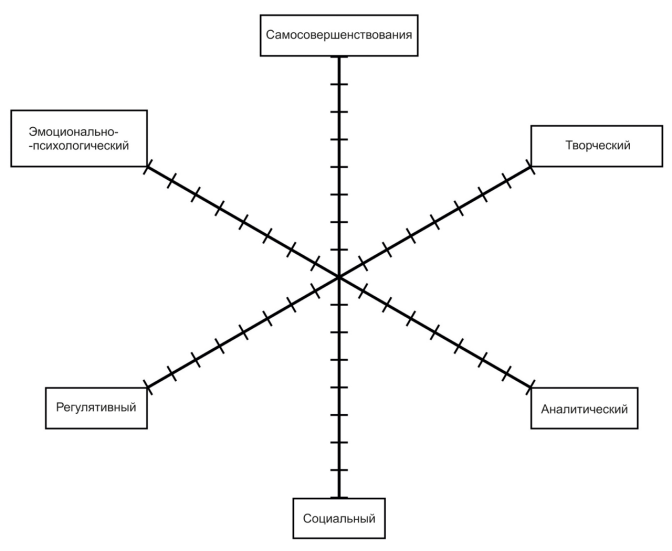 